ГАННІВСЬКА ЗАГАЛЬНООСВІТНЯ ШКОЛА І-ІІІ СТУПЕНІВПЕТРІВСЬКОЇ СЕЛИЩНОЇ РАДИ ОЛЕКСАНДРІЙСЬКОГО РАЙОНУКІРОВОГРАДСЬКОЇ ОБЛАСТІНАКАЗ11.03.2022                                                                                                                           № 22с. ГаннівкаПро відновлення освітнього процесуВідповідно до листа директора департаменту освіти і науки від 09 березня 2022 року № 35-12/608/0.35 «Про організацію освітнього процесу» та на виконання наказу начальника відділу освіти Петрівської селищної ради Олександрійського району Кіровоградської області № 34 від 11 березня 2022 року
    	  НАКАЗУЮ:1. Освітній процес у Ганнівській загальноосвітній школі І-ІІІ ступенів,у Володимирівській загальноосвітній школі І-ІІ ступенів, філії Ганнівської загальноосвітньої школи І-ІІІ ступенів, у Іскрівській загальноосвітній школі І-ІІІ ступенів, філії Ганнівської загальноосвітньої школи І-ІІІ ступенів організувати у дистанційній формі  з 14 березня 2022 року.2. Завідувачу філії Володимирівської загальноосвітньої школи І-ІІ ступенів, філії Ганнівської загальноосвітньої школи І-ІІ ступенів МІЩЕНКО М.І.,  завідувачу філії Іскрівській загальноосвітній школі І-ІІІ ступенів, філії Ганнівської загальноосвітньої школи І-ІІІ ступенів ЯНИШИНУ В.М., заступнику директора з навчально – виховної роботи Ганнівської загальноосвітньої школи І-ІІІ ступенів СОЛОМЦІ Т.В.2.1. Організувати дистанційне  навчання учнів 1 - 9, 11 класів з використанням сервісу «Classroom», програми для організації відео конференцій «Zoom», «Google Meet». Для проведення індивідуальних консультацій здобувачам освіти використовувати мобільний зв’язок, мобільний додаток «Viber».2.2. Розробити та повідомити учасників освітнього процесу:2.2.1.  Алгоритм дій, щодо комунікації з учасниками освітнього процесу у разі відключення зв’язку ( мережі Інтернет та мобільного зв’язку).2.2.2. Алгоритм дій при сигналі «Повітряна тривога».3. Заступнику директора з навчально – виховної роботи Ганнівської загальноосвітньої школи І-ІІІ ступенів СОЛОМЦІ Т.В, заступнику завідувача філії Володимирівської загальноосвітньої школи І-ІІ ступенів, філії Ганнівської загальноосвітньої школи І-ІІ ступенів ПОГОРЄЛІЙ Т.М.,  заступнику завідувача філії Іскрівської загальноосвітньої школи І-ІІІ ступенів, філії Ганнівської загальноосвітньої школи І-ІІІ ступенів БОНДАРЄВІЙ Н.П.:  3.1. При організації навчання з використанням технологій дистанційного навчання забезпечити контроль за:3.1.1. Виконанням  навчальних планів та програм.3.1.2. Дотриманням розкладів навчальних занять.3.1.3. Дотриманням санітарних норм про проведенні уроків.3.1.4. Веденням вчителями-предметниками та класними керівниками класних журналів.4. Вчителям-предметникам та класоводам початкових класів :4.1. Ознайомити учнів та батьків з розкладом дистанційного навчання.4.2. Здійснювати щоденний контроль за відвідуванням уроків учнями.4.3. Забезпечити виконання навчальних програм шляхом використання засобів, форм і методів дистанційного навчання з використанням сервісу «Classroom», програми для організації відео конференцій «Zoom», «Google Meet». Для проведення індивідуальних консультацій здобувачам освіти використовувати мобільний зв’язок, мобільний додаток «Viber».4.4.Провести з учнями інструктажі з техніки безпеки на період дистанційної форми освітнього процесу.4.5. Дотримуватися санітарних правил і норм щодо розкладу навчальних занять, вправ для очей та постави, безперервної тривалості навчальної діяльності з технічними засобами навчання, тривалості виконання завдань для самопідготовки у позанавчальний час (домашніх завдань).5. Асистентам учителя:5.1. Створювати умови для забезпечення повноцінної участі в освітньому процесі осіб з особливими освітніми потребами, застосувати допоміжні технології навчання.5.2. Забезпечувати  комунікацію вчителів та батьків (інших законних представників дитини) з метою організації навчання учнів з особливими освітніми потребами.5.3. Здійснювати підготовку матеріалів для дистанційного навчання для           учнів з особливими освітніми потребами, консультувати батьків щодо їх використання; забезпечувати підготовку індивідуальних завдань та адаптацію їх до використання в умовах дистанційного навчання.6. Вихователям груп продовженого дня:6.1. Створити групу у сервісі «Classroom» та проводити заняття згідно календарно-тематичного планування.6.2. При підготовці до занять враховувати поради практичного психолога, щодо підтримки дітей під час воєнних дій.Директор школи:                                                                                      О.КанівецьЗ наказом ознайомлені:                                                                            А.Марченко А.ТкачВ.ГирикВ.ОпалатенкоВ.ПилипенкоВ.КрамаренкоВ.ТузніченкоВ.Янишин Є.ДавлєтшинаІ.Амброзяк І.БерунІ.ІщенкоІ.ЛяховичК.МілярМ.ЖуковаМ.МіщенкоМ.ЧечаМ.ЮрченкоН.БондарєваН.ВисторопськаН.Дудник Н.ОсадченкоН.ЛісайчукН.Робота Н.Сидоренко Н.Ткаченко Л.ГришаєваЛ.ДусмурадоваЛ.МовчанЛ.Прокопенко Л.ХомичО.БаранькоО.ГалібаО.ГришаєваО.ІвановаО.КоломієцьО.КрасноваО.КращенкоО.ПилипенкоС.Коваленкова С.ШкуратькоТ.Баранько Т.Погорєла Т.СоломкаЮ.ЄфімоваЮ.РябошапкаЯ.Пода 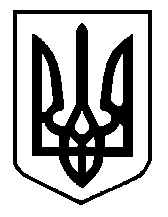 